关于举办“韵墨风华”校园摄影、美术作品大赛的通知各学院团委、学生社团：为激发同学们的创新意识和创造力，让同学们能够在美术与摄影作品中领略自然之美、感悟文化之美、陶冶心灵之美，坚定文化自信，特举办“韵墨风华”校园摄影美术作品大赛，现将有关事宜通知如下：一、活动主题韵墨风华举办单位主办单位：共青团青岛农业大学委员会承办单位：共青团艺术学院委员会、书法与绘画协会活动时间4月15日-5月12日四、活动地点1、初赛：线上提交作品图片2、复赛：线下提交作品（地点另行通知）五、参赛对象青岛农业大学全日制在校大学生六、参赛要求（一）参赛要求：大赛项目分为摄影、美术作品类别，具体活动要求如下：1.摄影作品：摄影作品须主题鲜明，积极向上；同时创作形式不限，图片、视频等形式均可。图片类：投稿作品可为单幅或组照（每组限4-8幅），且作品需附作品300字以内简述（拍摄时间、背景等）。提交作品须为JPG格式，单张照片大小5M以上，300分辨率，短边3000像素以上。视频类：须提交MP4格式的成片文件，时长在5分钟以内（包含5分钟），分辨率不低于1080p，帧率30 fps以上，画面清晰，无杂音，可添加字幕和背景音乐。作品需具备艺术性，完整性和流畅性。每件作品均需附加作品阐述（拍摄时间、地点、事件或背景等，限 300 字以内），同一作者作品请置于一个文件夹（作品命名格式：×××+电话+学院）。每组（张）作品名称：作者姓名+作品名称+联系电话。2.美术作品：（1）参赛画种：须为符合主题的中国画、油画、水彩、粉画、版画、连环画、综合材料、雕塑、陶艺以及综合画种等。一律为原始真实创作，如检测后发现作者使用高仿作品或者抄袭他人作品参评，取消参评资格。（2）作品要求：每人限提交 1幅作品（须为 2023 年以后创作的作品），多交无效。国画作品统一为不超过六尺竖幅整纸，油画及其他画种作品最大边长不超过120cm。（二）作品评选：由青岛农业大学书法与绘画协会组成评委会进行初评、复评；按照相关要求，从复评入围作品中选25件入展作品。1.初评：各参赛选手于线上提交作品图片，要求图片清晰无遮挡，以班级为单位分作品类别汇总提交作品图片、附件1报名表及附件2汇总表到指定邮箱。提交截止时间2024年4月15日。（提交邮箱：3283636944@qq.com，联系电话：孙亦静：19862811916，陈景堂：13396359157）。2.复评：初评结果将由书法与绘画协会秘书处发送至各入选作者邮箱，请及时查收。初评入围作者按照要求送原件至指定位置参加复评，城阳校区：教室另行通知，负责人：陈景堂（联系方式：133996359157），平度校区：教室另行通知，负责人：纪俊晖（联系方式：18661989280）。作品背面右下角请注明：姓名（以身份证为准）、作品名称（与画面相同）、有效邮箱、电话。提交截止时间5月12日。六、奖项设置比赛按照5%、15%、30%比例设定一等奖、二等奖以及三等奖。七、注意事项1.凡送作品参评、参展作者，应视为已确认并遵守大赛的各项规定。2.初评作品图片清晰无遮挡。3.美术作品每人限提交 1幅作品，多交无效。4.本次参赛最终解释权归书法与绘画协会所有，未尽事宜另行通知。5.一律为原始真实创作，如发现有高仿或抄袭行为，取消参评资格。八、活动说明（一）活动负责人：李振波王甲琦15376516197（二）活动通知群：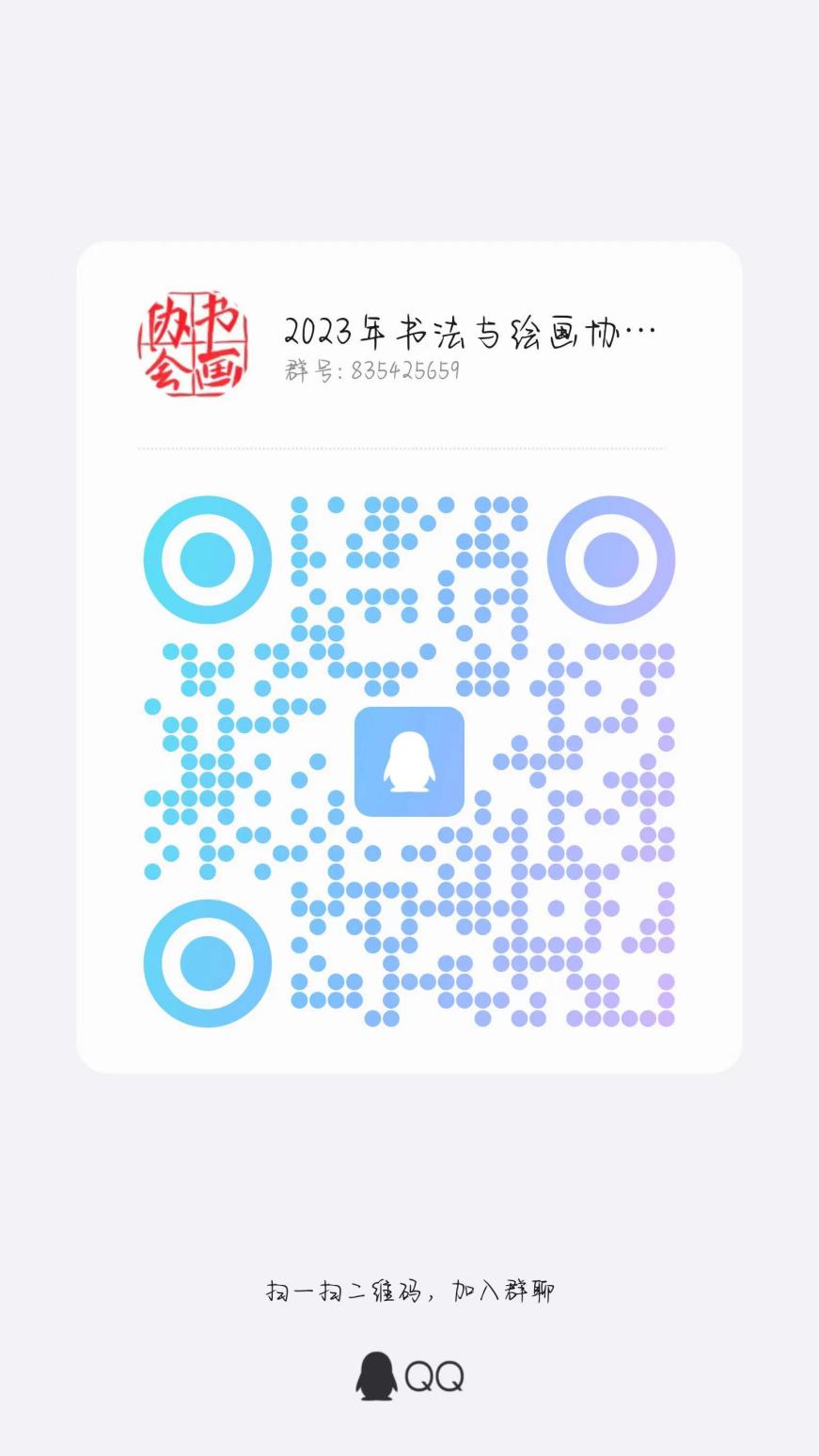 共青团青岛农业大学委员会共青团艺术学院委员会  书法与绘画协会2024年3月29日    附件1：校园书法、篆刻、摄影、美术作品大赛报名表附件2：校园书法、篆刻、摄影、美术作品大赛报名汇总表姓名性别所在学院专业班级联系方式作品类别作品名称作品简介序号类别作品名称作者学院、专业班级12345